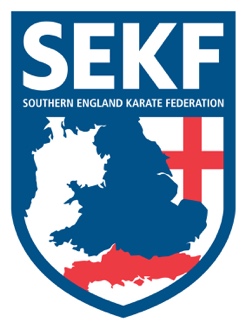 Due to the half term holidays, the club times will temporarily change and will be as follows for all grades:All primary schools will close week ending Friday 27th May and will re-start week commencing Tuesday 7th June Priestlands Club	-         Monday 30th May                       -    5.00pm – 6.00pmRingwood H & L       -        Tuesday 31st May                       -     NO CLUBTalbot View    	-         Tuesday 31st May                      -     6.00pm – 7.00pmOnline Class     	-        Wednesday 1st June                    -     6.00pm – 7.00pmMemorial Centre      -         Thursday 2nd June                    -      NO CLUBNew Milton H&L     -         Thursday 2nd June                     -     NO CLUBAshdown Leisure     -           Friday 3rd June                         -     NO CLUBCLUB ENQUIRIES                -	collinrudkin@gmail.com COLLIN		-	07966 303 585          DANNY		         -	         07813 329 710www.sekf.co.uk